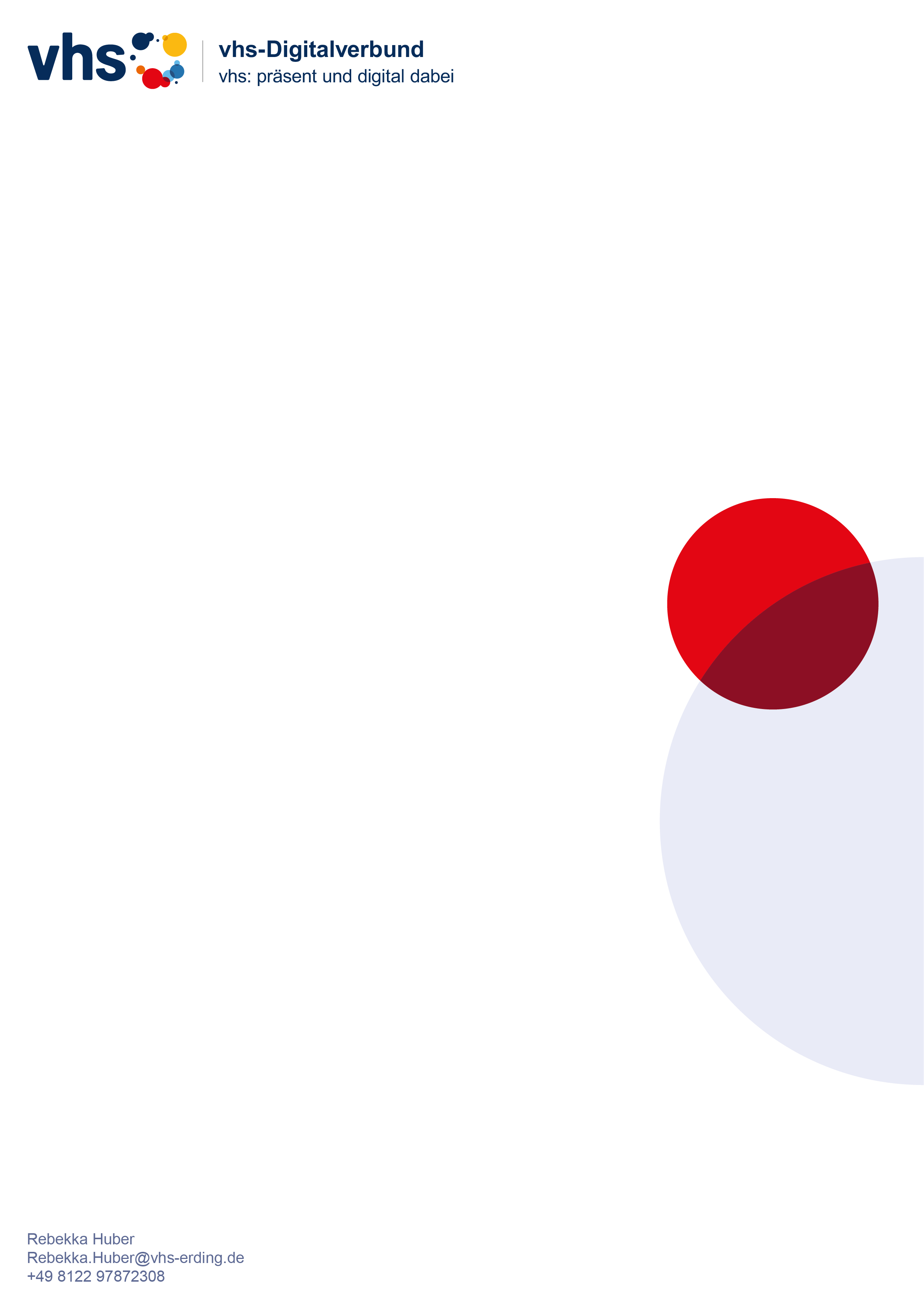 Netiquette Allgemeine Regeln der Netiquette„Netiquette“ bezieht sich auf die Verhaltensregeln und Höflichkeitsnormen, die im Internet gelten. Diese Regeln dienen dazu, eine respektvolle und angenehme Online-Umgebung zu fördern. Die Einhaltung dieser Netiquette-Regeln trägt dazu bei, eine positive Online-Umgebung zu schaffen, in der Menschen offen kommunizieren können, ohne sich unangemessen behandelt zu fühlen. Meist kommuniziert man in Du-Form.Hier sind einige wichtige Aspekte der Netiquette:Höflichkeit und Respekt: Zeige Höflichkeit gegenüber anderen Online-Nutzern. Vermeide unhöfliche Ausdrücke, Beleidigungen oder respektloses Verhalten.Grammatik und Rechtschreibung: Achte darauf, korrekte Grammatik und Rechtschreibung zu verwenden. Vermeide übermäßig lange oder verschachtelte Sätze und Großbuchstaben (Großbuchstaben bedeuten lautes Schreien). Dies erleichtert die Kommunikation und trägt zu einem positiven Eindruck bei.Themenrelevanz: Beteilige dich an Diskussionen und Foren aktiv, bleibe jedoch beim Thema. Vermeide es, vom eigentlichen Thema abzuschweifen.Respektiere die Privatsphäre: Achte darauf, die Privatsphäre anderer zu respektieren. Veröffentliche keine persönlichen Informationen von anderen ohne deren Zustimmung.Quellenangaben: Wenn du Informationen aus anderen Quellen übernimmst, gib die entsprechenden Quellen an. Dies trägt zur Glaubwürdigkeit deiner Beiträge bei.Toleranz gegenüber Meinungsverschiedenheiten: Akzeptiere, dass Menschen unterschiedliche Meinungen haben. Diskutiere kontrovers, aber respektiere die Ansichten anderer.Verantwortungsbewusster Umgang mit Medien: Teile keine rassistischen, sexistischen oder anderweitig diskriminierenden Inhalte. Achte darauf, keine falschen Informationen zu verbreiten.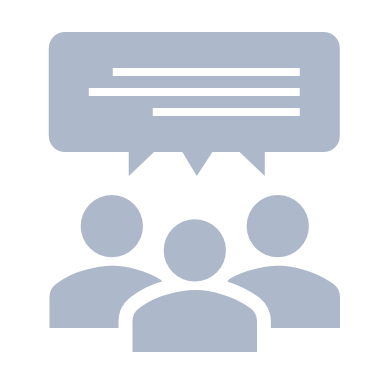 Hilfe anbieten: Wenn jemand Hilfe sucht oder Fragen hat, versuche, unterstützende Antworten zu geben. Sei geduldig und hilfsbereit.Moderationsrichtlinien beachten: In Online-Gemeinschaften und Foren gelten oft spezifische Regeln. Beachte die Moderationsrichtlinien und respektiere die Entscheidungen der Moderatoren.Tipps für Kursleitungen:Vorbereitung ist entscheidend: Bereite den Kurs gründlich vor. Strukturiere den Lehrplan, erstelle klare Lernziele und sorge für geeignete Materialien.Klare Kommunikation: Kommuniziere klar und prägnant. Achte darauf, komplizierte Konzepte verständlich zu erklären und den Kursfluss gut zu organisieren.Interaktive Elemente einbeziehen: Integriere interaktive Elemente, wie Diskussionen, Gruppenaktivitäten oder praktische Übungen, um die Teilnehmer aktiv einzubeziehen und das Lernen zu fördern.Feedback anbieten: Biete regelmäßig konstruktives Feedback an. Motiviere die Teilnehmer und erkenne ihre Fortschritte an.Flexibilität zeigen: Sei flexibel und passe dich den Bedürfnissen der Teilnehmer an. Berücksichtige unterschiedliche Lernstile und gehe auf individuelle Fragen ein.Technologie effektiv nutzen: Nutze Technologie effektiv, um den Unterricht zu unterstützen. Verwende multimediale Elemente, um die Lernumgebung zu bereichern.Inklusion und Vielfalt fördern: Schaffe eine inklusive Umgebung, in der Vielfalt geschätzt wird. Berücksichtige unterschiedliche Hintergründe und Fähigkeiten der Teilnehmer.Klare Anweisungen für Aufgaben: Stelle sicher, dass die Anweisungen für Aufgaben oder Projekte klar und verständlich sind. Stehe für Rückfragen zur Verfügung.Zeitmanagement: Halte dich an den Zeitplan und manage die Zeit effizient. Achte darauf, genügend Raum für Diskussionen und Vertiefung von Inhalten zu lassen. Halte Pausen ein.Tipps für Teilnehmende:Aktive Teilnahme: Beteilige dich aktiv am Unterricht. Stelle Fragen, nimm an Diskussionen teil und beteilige dich an Gruppenaktivitäten. Die Kursleitung und die anderen Teilnehmenden sollen dich sehen und hören können (Kamera und Mikrofon an und auf Anweisung ggf. ausschalten; Mikrofon ausschalten, wenn andere länger sprechen, um Hintergrundgeräusche zu vermeiden).Respektvoller Umgang: Behandle die Kursleitung und alle Teilnehmenden respektvoll. Respektiere unterschiedliche Meinungen und Hintergründe.Feedback geben: Gib konstruktives Feedback zum Unterricht. Teile der Kursleitung mit, wenn etwas unklar ist oder wenn du zusätzliche Unterstützung benötigst.Pünktlichkeit: Sei pünktlich zu den Unterrichtseinheiten und respektiere die Zeit der anderen Teilnehmenden.Technologische Anforderungen erfüllen: Stelle sicher, dass du über die erforderliche Technologie verfügst und bereit bist, diese effektiv zu nutzen.Offen für neue Ideen sein: Sei offen für neue Ideen und Herangehensweisen. Nutze den Kurs, um deinen Horizont zu erweitern.Kommunikation fördern: Fördere die Kommunikation mit anderen Teilnehmenden. Teile deine Gedanken und Erfahrungen, um den Austausch zu bereichern.Engagement zeigen: Zeige Engagement und Interesse am Lernprozess. Nutze die Gelegenheit, um deine Fähigkeiten zu entwickeln und Wissen zu erweitern. Lerne, eigenverantwortlich und selbstständig zu lernen.